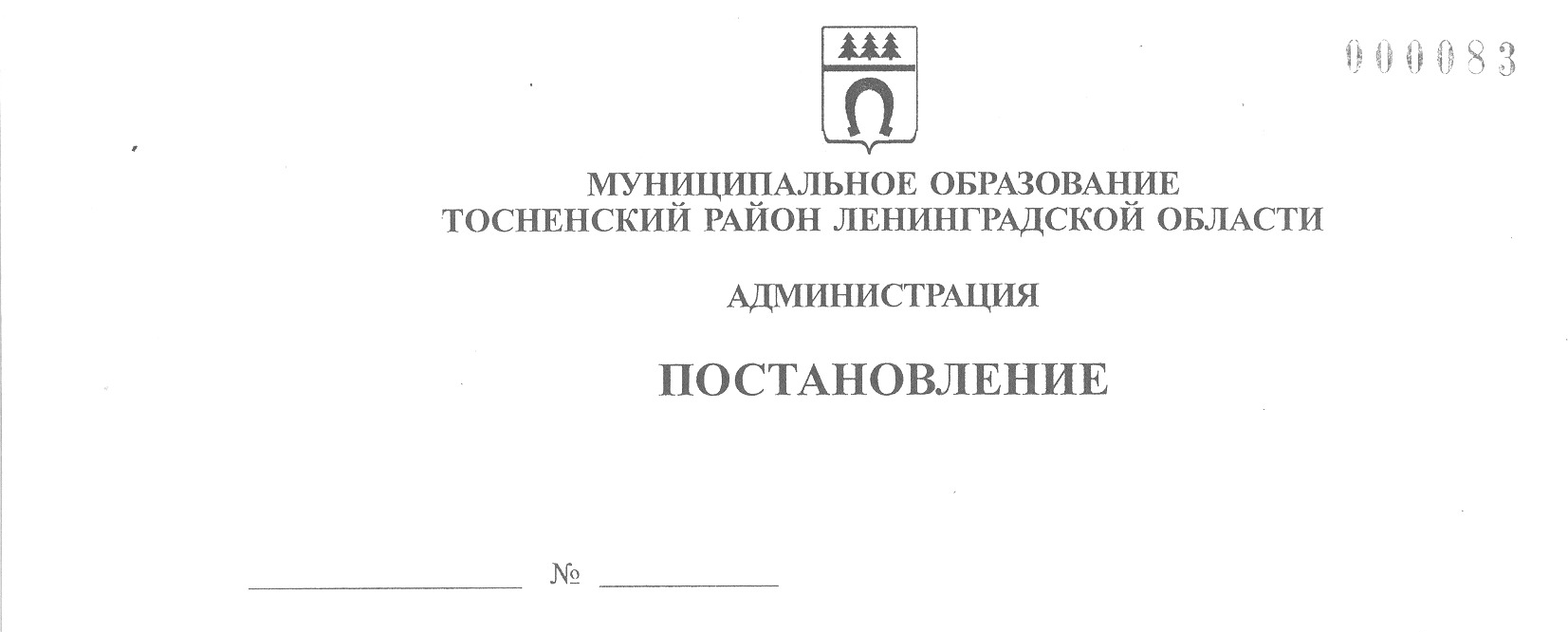 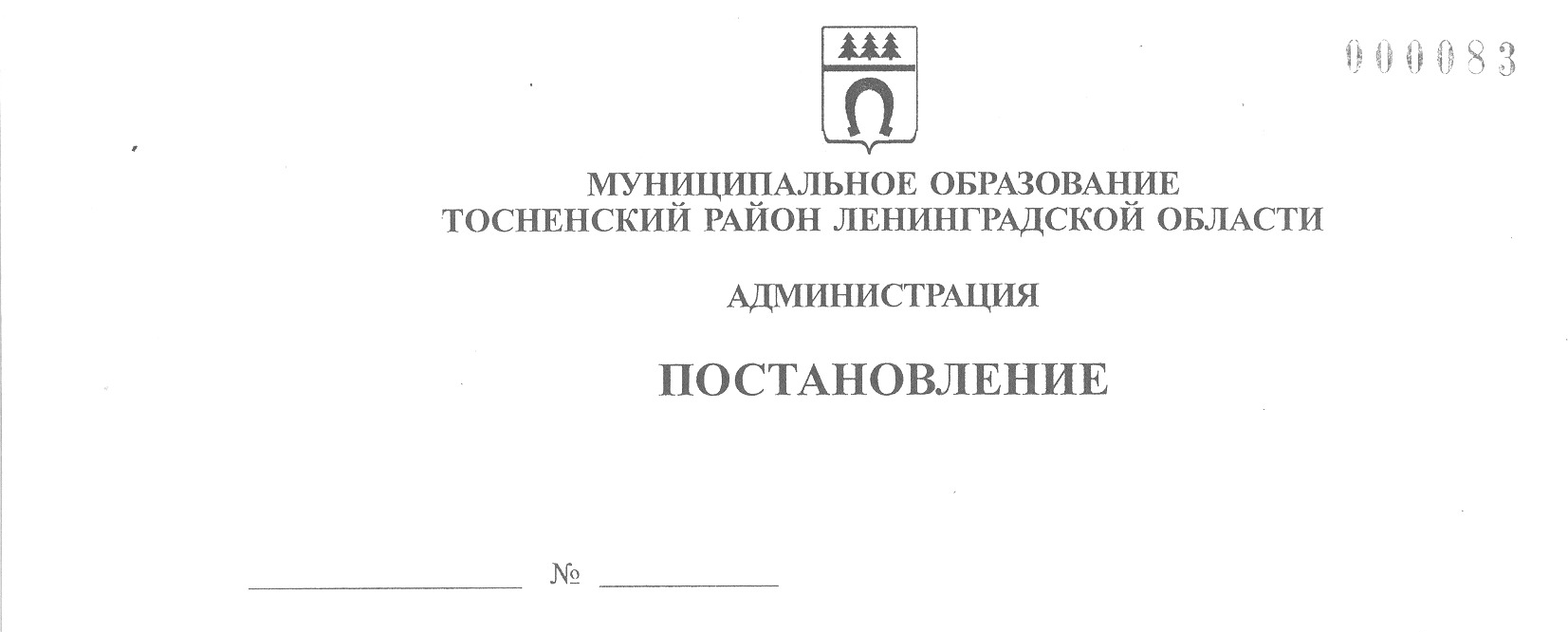      12.01.2023                          48-паО внесении изменений в Перечень муниципальных программ муниципального образования Тосненский район Ленинградской области	В связи с разработкой новой муниципальной программы муниципального  образования Тосненский район Ленинградской области администрация муниципального образования Тосненский район Ленинградской областиПОСТАНОВЛЯЕТ:	1. Внести изменения в Перечень муниципальных программ муниципального образования Тосненский район Ленинградской области, утверждённый постановлением администрации муниципального образования Тосненский район Ленинградской области от 08.09.2019 № 541-па «Об утверждении Перечня муниципальных программ муниципального образования Тосненский район Ленинградской   области» (с учетом изменений, внесенных постановлениями администрации муниципального образования Тосненский район Ленинградской области от 31.07.2019 № 1265-па, от 28.01.2020 № 141-па, от 28.10.2021 № 2558-па, от 20.12.2021             № 3010-па, от 26.09.2022 № 3347-па):	1.1. Пункт 7 изложить в новой редакции:	1.2. Добавить пункт 14 следующего содержания:	3. Отделу стратегического развития, экономического анализа и экономической политики комитета социально-экономического развития администрации      муниципального образования Тосненский район Ленинградской области направить в пресс-службу комитета по организационной работе, местному самоуправлению, межнациональным и межконфессиональным отношениям администрации муниципального образования Тосненский район Ленинградской области настоящее постановление для обнародования в порядке, установленном Уставом муниципального образования Тосненский муниципальный район Ленинградской области.	4. Пресс-службе комитета по организационной работе, местному самоуправлению, межнациональным и межконфессиональным отношениям администрации муниципального образования Тосненский район Ленинградской области обнародовать настоящее постановление в порядке, установленном Уставом муниципального образования Тосненский муниципальный район Ленинградской области.	5. Контроль за исполнением постановления оставляю за собой.Глава администрации                                                                              А.Г. КлементьевАкопян Шушаник Михайловна, 8(81361)322569 гв7.Поддержка отдельных категорий граждан, нуждающихся в улучшении жилищных условий, на территории Тосненского района Ленинградской области2019-2027Горленко С.А.Отдел жилищной политики комитета по жилищно-коммунальному хозяйству и благоустройству администрации муниципального образования Тосненский район Ленинградской области14.Проведение кадастровых работ по уточнению местоположения границ земельных участков и проведение комплексных кадастровых работ на территории Тосненского муниципального района Ленинградской области2024-2027Ануфриев О.А.Земельный отдел комитета имущественных отношений администрации муниципального образования Тосненский район Ленинградской области